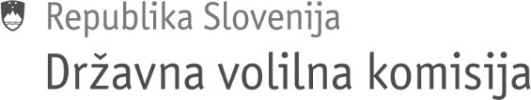 Številka: 900-1/2024-1Datum: 7. 2. 2024Na podlagi 18. člena Poslovnika državne volilne komisije (Uradni list RS, št. 10/20) S K L I C U J E M 67. redno sejo Državne volilne komisije,ki bo v torek, 13. 2. 2024, ob 13. uri, v sejni sobi Državne volilne komisije, Ljubljana, Slovenska cesta 54/IV.Dnevni red: Predlogi zapisnikov 59., 60., 61., 62., 65. in 66. seje Državne volilne komisijeGradivo ste prejeli s sklicem.Predlogi sklepov o razrešitvi in imenovanju predsednikov in članov okrajnih volilnih komisijGradivo ste prejeli s sklicem.Predlogi sklepov o razrešitvi in imenovanju tajnikov volilnih komisij in njihovih namestnikovGradivo ste prejeli s sklicem.Predlog sklepa o spremembi sklepa o sedežih volilnih komisijGradivo ste prejeli s sklicem.Primopredajno poročilo nekdanjega direktorja in aktualna problematika v zvezi z izvedbo volitev poslancev iz Republike Slovenije v Evropski parlament 2024Gradivo ste prejeli s sklicem.RaznoProsim člane in namestnike članov Državne volilne komisije, da se seje udeležijo oziroma da na podlagi 21. člena Poslovnika obvestijo Službo Državne volilne komisije o morebitni odsotnosti. Lep pozdrav. 							            Peter Golob, l.r.  							            predsednik Vabljeni:člani in namestniki članov Državne volilne komisije.